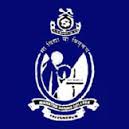 Mahathma Gandhi College,Thiruvananthapuram-695004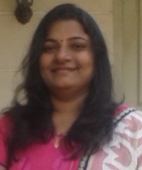 Name             :                 S.Lt. Dr.S.PriyaDesignation  :             Assistant ProfessorAddress         :             Nandanam,Edathara,    	    Chempazhanthy po, TvpmEmail ID         :             drpriyajalesh@gmail.comLandline         :             0471 2711170Mobile no       :             9495311170Academic qualifications     :             M.com, MBA, M.Phil, P.HDPlaces of study                      :            SreeAyyappa College for Women,Nagercoil 					      ST.Hindu College, Nagercoil					       VHNSN College, Virudhunager	    (Manonmaniam Sundaranar University, Tirunelveli,   Madurai Kamaraj University and    Kerala University)PHD Thesis  topic:        Investor’s Attitude and Behaviour towards Mutual Fund Investment in KeralaProfessional Achievements:Working as, Assistant Professor in the Post Graduate Department and Research centre in Commerce, Mahatma Gandhi College, Thiruvananthapuram, Kerala.First women sub Lieutienant  in South India (NCC Navy) Associate NCC Officer, 1 Kerala Naval Unit. KeralaRecognised Research guide in the University of Kerala in the faculty of Commerce.Editorial Board member of the journal HINDCO, journal by MDT Hindu College, Tirunelveli.Visiting faculty of various institutions.Certified Professional in Capital Market (Derivatives and Mutual Funds).Areas of interest                  :       Financial Market , HR and MarketingResearch papers published:     24Books /chapters published:      10Articles published in periodicals /magazines:  20Paper presentations                          :      30Seminars and Workshops attended:            18Invited Talks given                              :         5Topics for invited talks       :          New Trends in Capital Market, Mutual Funds, Research MethodologyWhether an approved guide of the University :  University  of KeralaNo of students currently registered for PhD:    5Minor  Research Projects carried out:   1Minor  Research Projects ongoing:  A Study on Socio Economic Status of Migrated women labours in unorganized sector in Kerala.Extension activities         : Associate NCC Officer NavyConsultancy                      :  Financial Market InvestmentMemberships in Professional/Academic bodies: Life Time member in Indian Accounting Association.Awards/Recognitions: First Women NCC Navy Sub Lieutenant  in South India.